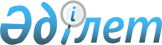 О государственных закупках услуг, имеющих важное стратегическое значениеПостановление Правительства Республики Казахстан от 25 марта 2007 года N 228

      В соответствии с подпунктом 5) пункта 1  статьи 21  Закона Республики Казахстан от 16 мая 2002 года "О государственных закупках" Правительство Республики Казахстан  ПОСТАНОВЛЯЕТ: 

      1. Определить компанию "Reed Smith Richards Butler LLP" (Лондон, Соединенное Королевство Великобритании и Северной Ирландии) поставщиком юридических услуг по представлению интересов Республики Казахстан в арбитражном разбирательстве с компаниями "Rumeli Telekom A.S." и "Telsim Mobil Telekomunikasyon Hizmetleri A.S.", закупка которых имеет важное стратегическое значение. 

      2. Министерству юстиции Республики Казахстан в установленном законодательством порядке обеспечить: 

      заключение договора о государственных закупках услуг с юридическим лицом, указанным в пункте 1 настоящего постановления, в пределах средств, предусмотренных в республиканском бюджете на 2007 год; 

      соблюдение принципа оптимального и эффективного расходования денег, используемых в соответствии с настоящим постановлением, а также выполнение пунктов 3, 4  статьи 21  Закона Республики Казахстан "О государственных закупках"; 

      принятие иных мер, вытекающих из настоящего постановления. 

      3. Настоящее постановление вводится в действие со дня подписания.        Премьер-Министр 

      Республики Казахстан 
					© 2012. РГП на ПХВ «Институт законодательства и правовой информации Республики Казахстан» Министерства юстиции Республики Казахстан
				